Enrolment Form / Beiratkozási lap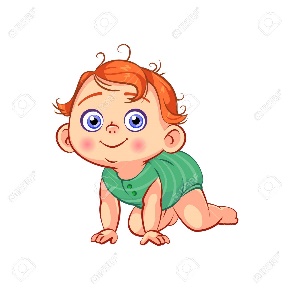                           NEBULÓCSKA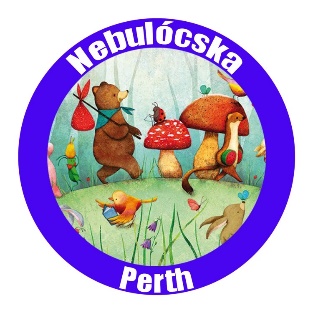 Applicant’s  Information / A beiratkozó Nebulócska adataiApplicant’s  Information / A beiratkozó Nebulócska adataiApplicant’s  Information / A beiratkozó Nebulócska adataiApplicant’s  Information / A beiratkozó Nebulócska adataiApplicant’s  Information / A beiratkozó Nebulócska adataiApplicant’s  Information / A beiratkozó Nebulócska adatai1. Surname    Vezetéknév2. Given name    Keresztnév3. Place of Birth     Születési hely4. Date of Birth      Születési időSexNeme M                FAgeÉletkora5. Home address    Lakcím6. Postal address    Postai címParents / SzülőkParents / SzülőkParents / SzülőkParents / SzülőkMother’s name    Anya nevePhone number    TelefonszámMobile phoneMobil telefonszámEmail address      Email címFather’s name    Apa nevePhone number    TelefonszámMobile phoneMobil telefonszámEmail address      Email címImportant Information about the child  / Fontos információk a gyermekrőlImportant Information about the child  / Fontos információk a gyermekrőlImportant Information about the child  / Fontos információk a gyermekrőlImportant Information about the child  / Fontos információk a gyermekrőlImportant Information about the child  / Fontos információk a gyermekrőlImportant Information about the child  / Fontos információk a gyermekrőlImportant Information about the child  / Fontos információk a gyermekrőlImportant Information about the child  / Fontos információk a gyermekrőlImportant Information about the child  / Fontos információk a gyermekrőlLanguages spoken at homeA családban használt nyelvekMedical informationEgészségügyi információAny medical conditions that requires special care?  Van-e a gyermeknek egészségügyi problémája?Any medical conditions that requires special care?  Van-e a gyermeknek egészségügyi problémája?Any medical conditions that requires special care?  Van-e a gyermeknek egészségügyi problémája?Any medical conditions that requires special care?  Van-e a gyermeknek egészségügyi problémája?Any medical conditions that requires special care?  Van-e a gyermeknek egészségügyi problémája?Any medical conditions that requires special care?  Van-e a gyermeknek egészségügyi problémája?Yes/IgenNo /NemYes/IgenNo /NemPlease tick if your child suffers from any of the following:Jelölje meg, ha gyermeke a  felsorolt betegség(ek)ben  szenved:AsthmaDiabetesDiabetesHeart conditionSzívbetegségHeart conditionSzívbetegségJoint conditionIzületi begetségJoint conditionIzületi begetségJoint conditionIzületi begetségPlease tick if your child suffers from any of the following:Jelölje meg, ha gyermeke a  felsorolt betegség(ek)ben  szenved:SeizureEszméletvesztésSeizureEszméletvesztésSevere AllergiesSúlyos alergiaSevere AllergiesSúlyos alergiaMigraineSúlyos fejfájásMigraineSúlyos fejfájásMigraineSúlyos fejfájásOtherEgyébPlease specify ‘Other’ Conditions Egyéb egészségügyi problémaCOVID-19 information / COVID-19 információIf you or your little one are not feeling well or if you are experiencing flu-like symptoms; fever, shortness of breath, coughing, sore of throat, runny nose, headache, muscle or joint pain etc – please stay at home and seek medical attention. Please practice good hygiene during the sessions.   Amennyiben a szülő, vagy a gyermek nem érzi jól magát- influenzára utaló tüneteket tapasztal, mint láz, fulladás, köhögés, torokfájás, orrfolyás, fejfájás, izületi fájdalmak stb.- kérjük maradjon otthon és keresse fel orvosát. Érkezéskor kézmosást, kézfertőtlenítést kérjük betartani.                                                                                                                                 Consent form : photo taking/ Fényképezés  engedélyezéseThere are times when children may be photographed or filmed: eg. Special events, newspaper articles, television news, for promotional purposes, newsletter brochuresVannak esetek, amikor a gyerekeket fényképeznénk, vagy filmeznénk: pl. különleges alkalmak, újságcikkek,televíziós hírek, reklámanyagok, hírlevél számára.I give permission for my child to be filmed or photographed and for photos to be used for non-profit promotional purposes. Ezúton engedélyezem, hogy gyermekemről készített videó illetve fénykép megjelenhet non-profit hirdetési célból.